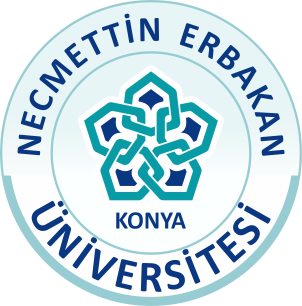 T.C. NECMETTİN ERBAKAN ÜNİVERSİTESİEREĞLİ ADALET MESLEK YÜKSEKOKULU HUKUK BÖLÜMÜ ADALET PROGRAMISTAJ DEFTERİADI SOYADIT.CÖĞRENCİ NUMARASIÇalışılan Kısım………………….Yapılan İş…………………………Kontrol Eden:Onay (imza, Kaşe)Tarih:Kontrol Eden:Onay (imza, Kaşe)Sayfa No:  Çalışılan Kısım………………….Yapılan İş…………………………Kontrol Eden:Onay (imza, Kaşe)Tarih:Kontrol Eden:Onay (imza, Kaşe)Sayfa No:  